Załącznik nr 8 do SIWZ 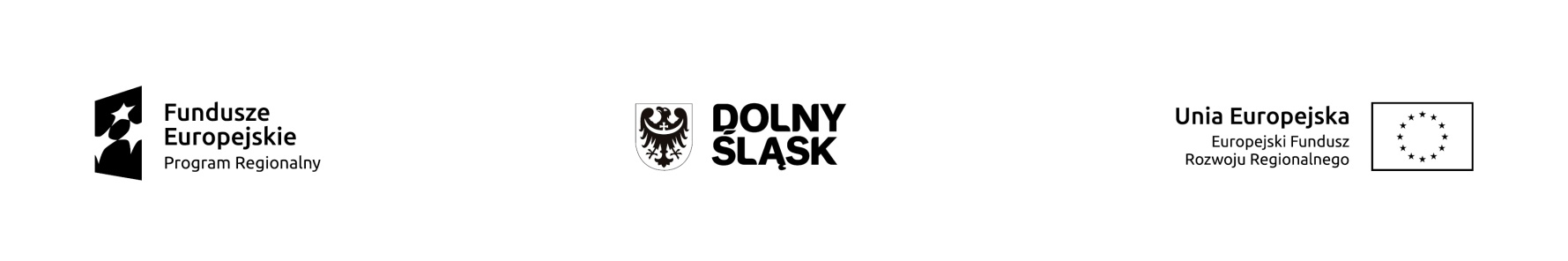 WBKZP.272.14.2017Zamawiający:Powiat Ząbkowickiul. Sienkiewicza 1157-200 Ząbkowice Śląskie Podmiot trzeci:………………………………………………………………………………………………(pełna nazwa/firma, adres, w zależności od podmiotu: NIP/PESEL, KRS/CEiDG)reprezentowany przez:………………………………………………………………………………………………(imię, nazwisko, stanowisko/podstawa do  reprezentacji)Zobowiązanie podmiotu trzeciego do oddania do dyspozycji niezbędnych zasobów na okres korzystania z nich przy wykonywaniu zamówienia.Na potrzeby postępowania o udzielenie zamówienia publicznego pn. Dostawa wyposażenia dydaktycznego dla pracowni szkolnych w ramach projektu „Poprawa infrastruktury dydaktycznej i dostępności dla osób niepełnosprawnych liceów ogólnokształcących Powiatu Ząbkowickiego”, prowadzonego przez Powiat Ząbkowicki, oświadczam, że zobowiązuję się do oddania do dyspozycji niezbędnych zasobów na okres realizacji przedmiotu zamówienia Wykonawcy: ……………………………………………………………………………………………..……. (nazwa i adres) i jako podmiot trzeci będę brał udział w realizacji zamówienia polegający na: ………………………………… ………………………………………………………………………………………………………………………………………………………………………………………………………………………………………………………………………………………………………………………………………………………(zakres i okres udziału – zobowiązanie podmiotu trzeciego przy wykonywaniu zamówienia)W załączeniu przedkładam wymagane dokumenty i oświadczenia:…………………….…………………….…………………….…………….……. (miejscowość), dnia ………….……. r. 							…………………………………………      (podpis przedstawiciela podmiotu trzeciego)